Plan de trabajo1° Básico Educación FísicaACTIVIDAD para la casaEDUCACIÓN FÍSICA Y SALUD 1º BÁSICOACTIVIDAD   Mira el video (martes 28 de abril)Indicaciones: En casa debes observar el video que se encuentra en la página del colegio de educación física y realízalo en casa con ayuda de un adulto. (Video, circuito de papel de diario)ACTIVIDAD   Dibuja (miércoles 29 de abril)Indicaciones: Debes dibujar la estación del circuito que más te gusto, recuerda que ayer tú lo hiciste en tu casa. En esta actividad te puede ayudar un  adulto.ACTIVIDAD   Pinta (martes 05 de mayo)1.- Colorea estos dibujos y  con la ayuda de un adulto escribe el nombre de las partes del cuerpo que más utilizan los niños.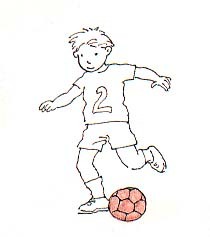 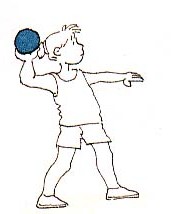 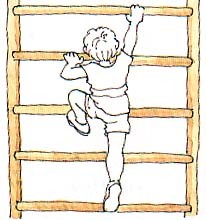 2.- Recorta estos objetos y viste a este niño. Coloréalo.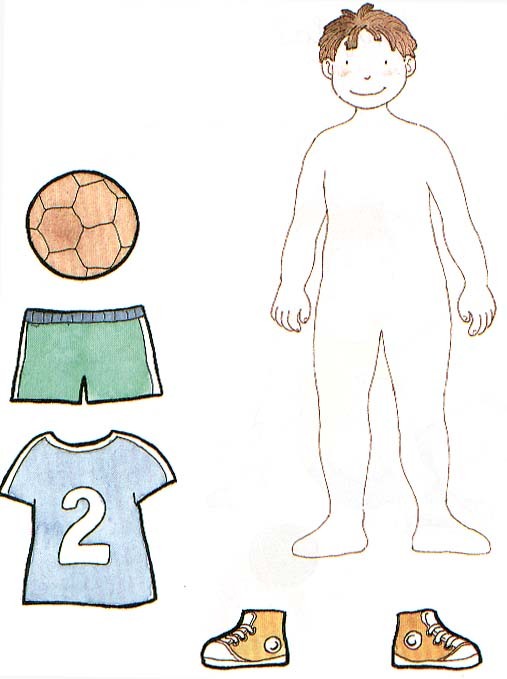 ACTIVIDAD   A jugar en casa (miércoles 06 de mayo)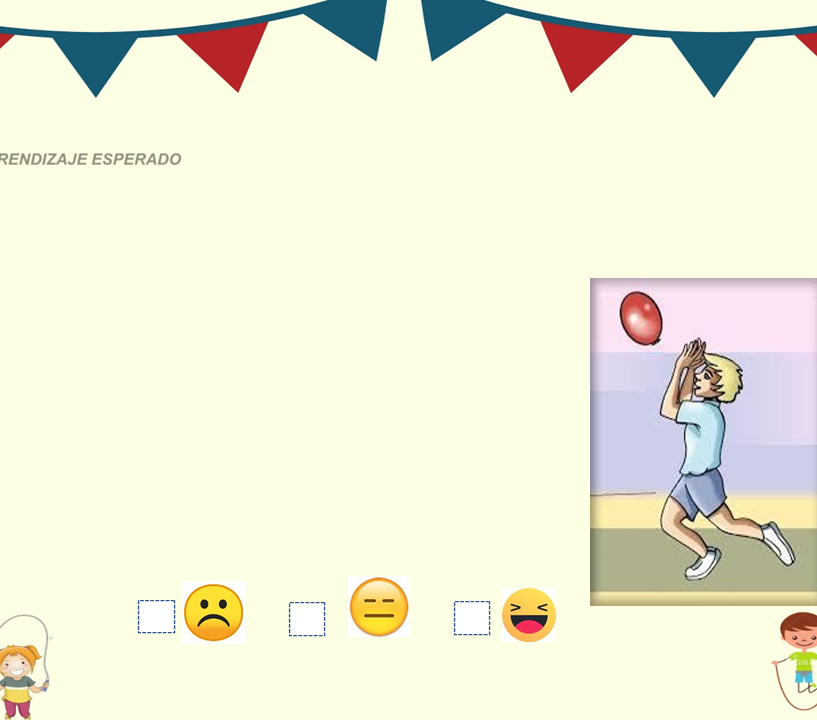 Indicaciones: Lanza un globo al aire; realizando diversas acciones originales y creativas, intentando que ésta no toque el suelo.Con algún adulto que se encuentre en casa pídele que imite la misma acción que realizas, después el tendrá que imitarte.*Realizar pases con algún familiar y uno al centro intenta quitárselas¿Lograste poner a prueba tus habilidades motrices? (Pinta el cuadrado con el emoticón que te represente) Martes 28 de abrilMiércoles 29 de abrilMartes 05 de mayo Miércoles 06 de mayo Trabajo en casaRealizar circuito en casa con video sugeridoTrabajo en casaDibujar  una estación del circuito realizado en casa.Trabajo en casa Actividades de relación del uso de las partes cuerpo humano con la actividad física. Trabajo en casaJuguemos en casa, con la ayuda de un adulto. Unidad 1 :             HABILIDADES MOTRICES BASICASObjetivo: Realizar  y valorar  la actividad  física desde el hogar.HACEMOS DEPORTEJuego: Haz lo que yo hago.